МИНИСТЕРСТВО СЕЛЬСКОГО ХОЗЯЙСТВА И ПРОДОВОЛЬСТВИЯ 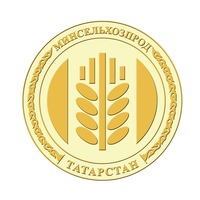 РЕСПУБЛИКИ ТАТАРСТАНПо обращению Минсельхозпрода РТ Татарстану увеличен лимит льготного кредитования аграриев: Федеральный бюджет дополнительно выделит 152,9 млн рублейНесмотря на сложную экономическую ситуацию по обращению заместителя Премьер-министра РТ - министра сельского хозяйства и продовольствия РТ Марата Зяббарова принято решение о выделении дополнительных средств из федерального бюджета для льготного кредитования сельхозпроизводителей республики.Лимит субсидий льготного краткосрочного кредитования на 2020 год после увеличения составляет 725,7 млн. рублей. Напомним, в Татарстане для аграриев, не обладающих достаточным количеством собственных оборотных средств, предусмотрена возможность привлечения заемных средств по льготной ставке, которая составляет от 1 до 5%.Льготные кредиты выдаются заемщикам для развития растениеводства и животноводства, молочного скотоводства, переработки сельскохозяйственной продукции. Этим механизмом могут воспользоваться сельскохозяйственные товаропроизводители, организации или индивидуальные предприниматели, осуществляющие производство, первичную или последующую переработку сельскохозяйственной продукции и ее реализацию.Максимальный размер льготного краткосрочного кредита, предоставляемого одному заемщику, не более 600 млн. руб. Уполномоченными банками на 7 мая 2020 года подано 211 заявок на общую сумму кредита 15,9 млрд. руб. (на 554,7 млн руб в субсидиях). Текущий остаток субсидий составляет 170,9 млн руб, что позволит привлечь льготных краткосрочных кредитов ориентировочно на 4,8 млрд. руб. Все заявки прошли рассмотрение кредитных комитетов банков. Минсельхозпродом РТ по ним сформирован реестр и направлен на рассмотрение в Минсельхоз РФ.По вопросам получения льготных кредитов сельхозпроизводители могут обращаться в следующие уполномоченные банки: Россельхозбанк, Сбербанк, ВТБ, Ак Барс банк, Газпромбанк, Связь-Банк, Альфа Банк, РайфайзенБанк и др. Получить консультацию по вопросам заполнения необходимых документов производители могут в территориальных органах министерства или по единому номеру колл-центра Минсельхозпрода РТ 8-800-444-16-70.Контакты Управлений сельского хозяйства и продовольствия по Республике ТатарстанТатарская версия новости: https://agro.tatarstan.ru/tat/index.htm/news/1743865.htmПресс-служба Минсельхозпрода РТ